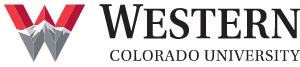 KEY REQUEST**Present this document & ID to the custodian of keysFirst key with us? YES         NOKey Holder Name:		Key Holder ID #:			Key Holder Email:Department:			Work Phone #:			Cell Phone #:Issue keys as follows:Requested by:Issuing Authority Signature (Cabinet Level Approver):Print	Signature	Date(Vice President’s signature required for Grand Master Key)*Building Master and Grand Master keys require HR or Security to perform a background check.Background check approved by:	Date:				Purpose for Key Request:						                   BuildingWe use the room # to determine key(s) neededRoom #   For use by Facilities Key Shop                      Key #